Мамочки, с праздником!Самые милые, самые красивые, самые нежные, самые очаровательные, самые родные, самые ненаглядные, самые-самые! Это все о них, о наших мамочках!Каждый ноябрь завершает чудесный светлый праздник: День мамы.В жизни человека, не важно, строг он или смешлив, серьезен или улыбчив, неприступен или добродушен, криклив или молчалив, есть она, та, кто подарила ему жизнь, не спала ночами у кроватки, всегда переживала и поддерживала. МАМА.Именно ей ученики и педагоги нашей школы, совместно с сотрудниками Центра досуга приготовили праздничный концерт, который прошел 27 ноября в спортивном зале.Ведущие праздника, Хорькова В.А. и Костоусова Н.Г., методисты Центра досуга, и ребята – артисты произнесли много добрых слов, посвященных мамочкам. На глазах многих мам стояли слезы, когда они слушали песни в исполнении своих детей. Ну как можно остаться равнодушными, кода первоклассники с плюшевыми игрушками в руках поют песню о той, которую любят больше всего? Или три мамы (бабушка, мама и дочь) переживают друг о друге?Праздник получился по-настоящему уютным и семейным. Каждый участник внес частичку своего тепла в общую праздничную атмосферу.Мы благодарим Качур Е.А., организатора праздника, Костоусову Н.Г. и Хорькову  В.А. за прекрасный сценарий, Сидорова А.С. за звук, Малых К.С., Чуднову Е.А., Беспамятных Е.Б. за подготовку номеров, Хмелеву Е.В. и Брылину В.В. за организацию оформления зала. Благодаря им и юным артистам праздник удался на славу.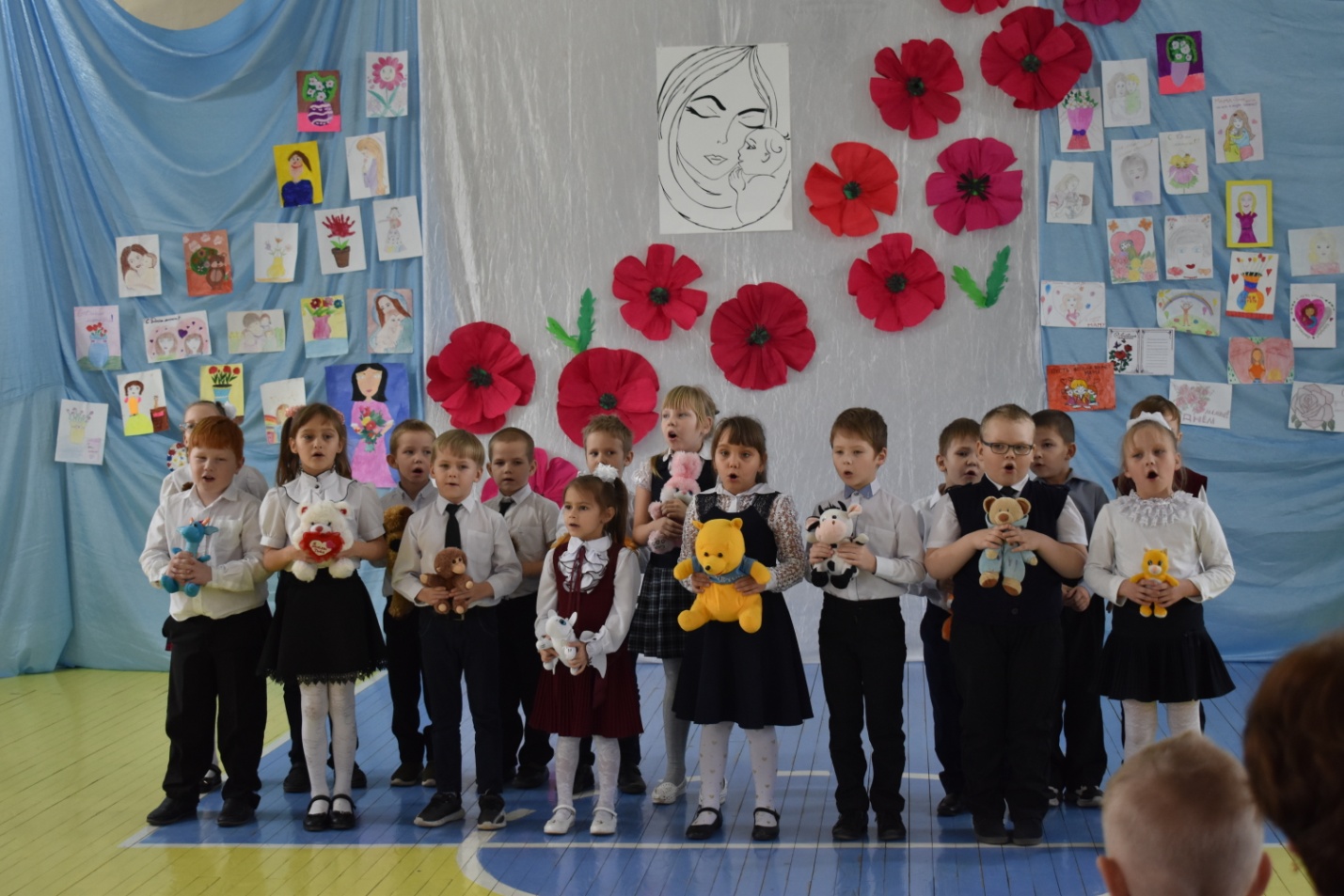 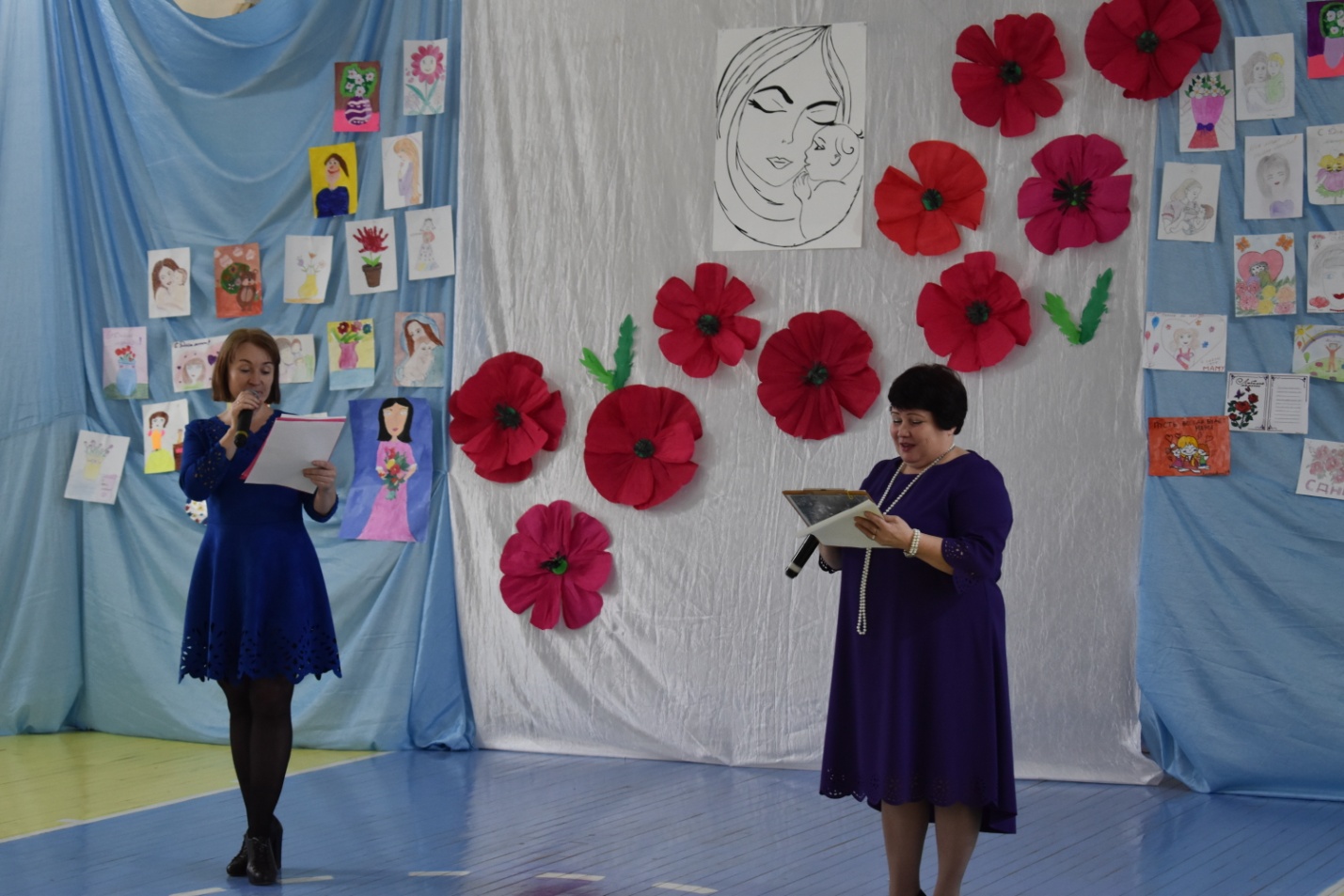 